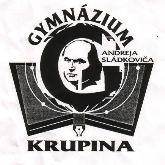 		                  GYMNÁZIUM  ANDREJA SLÁDKOVIČA KRUPINA			                                  M. R. Štefánika 8, 963 01 KRUPINA                                                     tel.: 045 / 55 19 212, e-mail gaska@gymsladka.skProfil verejného obstarávateľa	Gymnázium Andreja Sládkoviča, M. R. Štefánika 8, 963 01 Krupina ako organizácia v zriaďovateľskej pôsobnosti Banskobystrického samosprávneho kraja je verejným obstarávateľom podľa § 6  ods. 1 písm. d) zákona NR SR č. 25/2006 Z.z. o verejnom obstarávaní a o zmene a doplnení niektorých zákonov v znení  neskorších predpisov, pri zadávaní zákaziek postupuje podľa jednotlivých ustanovení tohto zákona.Identifikačné údaje verejného obstarávateľa:Názov:			Gymnázium Andreja SládkovičaAdresa:			M. R. Štefánika 8, 963 01 KrupinaŠtatutárny zástupca:	Mgr. Anna Borbuliakováe-mail:			gaska@gymsladka.skinternet:			www.gymsladka.sktelefón:			045/5519212Fakturačné údaje:IČO:	00160644DIČ:	2021152298Bankové spojenie:	Štátna pokladnica Číslo účtu:	7000391066/8180IBAN: 		SK85 8180 0000 0070 0039 1066